Look at the table and write sentences.Tom likes studying. He doesn’t like sleeping. His favorite hobby is drawing.____________________________________________________________________.____________________________________________________________________.____________________________________________________________________.____________________________________________________________________.Answer key2. Jonas likes listening to music. He doesn’t like watching TV. His favorite hobby is swinging.3. Leon likes learning English. He doesn’t like video calling. His favorite hobby is surfing on the internet4. Maya likes doing puzzle. She doesn’t like playing backgammon. Her favorite hobby is dancing5. Adda likes playing football. She doesn’t like coloring books.His favorite hobby is swimmingName: ____________________________    Surname: ____________________________    Nber: ____   Grade/Class: _____Name: ____________________________    Surname: ____________________________    Nber: ____   Grade/Class: _____Name: ____________________________    Surname: ____________________________    Nber: ____   Grade/Class: _____Assessment: _____________________________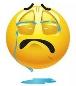 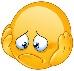 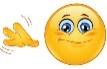 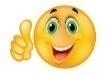 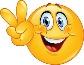 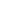 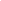 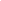 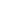 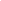 Date: ___________________________________________________    Date: ___________________________________________________    Assessment: _____________________________Teacher’s signature:___________________________Parent’s signature:___________________________likedoesn’t likefavoriteTomStudying Sleeping DrawingJonasListening to musicWatching TVSwinging LeonLearning EnglishVideocallingSurfing on the internetMayaDoing puzzlePlaying backgammonDancingAddaPlaying footballColoring booksSwimming